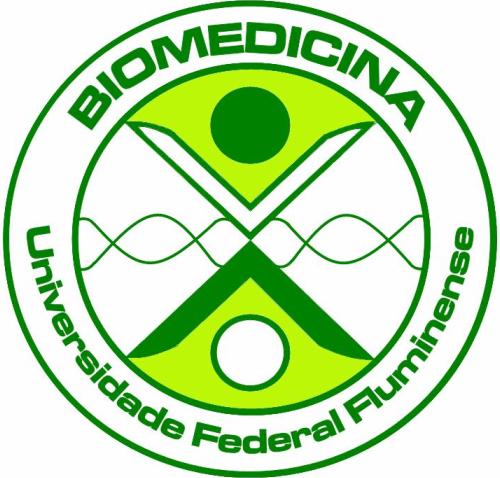 ATIVIDADES COMPLEMENTARES – FORMULÁRIO DE AVALIAÇÃO DO ORIENTADOR(    ) Estágio Não Obrigatório AC			(     ) Estágio Não Obrigatório PC(  X ) Projeto de Pesquisa				(     ) Projeto de Extensão 	ALUNO: ________________________________________________________________________  MATRÍCULA: ________________________ 	E-MAIL: __________________________________ORIENTADOR: ____________________________________________________________________LOCAL DO ESTÁGIO/ PROJETO: _____________________________________________________LABORATÓRIO ONDE O ESTÁGIO/PROJETO FOI REALIZADO: ____________________________  ____________________________________________ ___________________________________PERÍODO DE REALIZAÇÃO: _________________________________________________________NOTA FINAL :__________                     Niterói, _________ de ____________________ de ___________ .__________________________________________________________________	    ASSINATURA DO ORIENTADORCritérios a serem avaliados pelo ORIENTADOR: (Caso algum item não caiba na avaliação, escreva “não avaliado”)Critérios a serem avaliados pelo ORIENTADOR: (Caso algum item não caiba na avaliação, escreva “não avaliado”)Dê nota de 0 (zero) a 10 (dez) para cada um: :Dê nota de 0 (zero) a 10 (dez) para cada um: :1- Assiduidade / Pontualidade2- Capacidade de tomar decisões3- Capacidades de resolução de problemas4- Capacidades de liderança5- Capacidades técnica6- Interesse7- Relacionamentos com colegas e funcionários8- Domínios do inglês na leitura de textos científicos9- Capacidade de redigir resumo / relatório / etc10- Capacidade de apresentação de trabalho oral